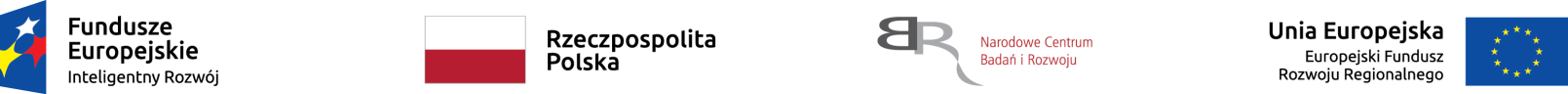 Umowa nr POIR.04.01.04-00-0055/20, o dofinansowanie projektu pt.: „Bezbarierowa łódź motorowa o długości do 12 m, z napędem mechanicznym, w pełni przystosowana do przebywania, podróżowania i nocowania w ramach wypoczynku i rehabilitacji dla osób niepełnosprawnych poruszających się na wózkach inwalidzkich, o balkonikach lub o kulach, w tym osób z ciężkim porażeniem czterokończynowym”.                                                               Projekt realizowany w ramach Programu Operacyjnego Inteligentny Rozwój (POIR) Działanie 4. Badania naukowe i prace rozwojowe, Poddziałanie 1.4 Projekty Aplikacyjne Projekt współfinansowany z Europejskiego Funduszu Rozwoju RegionalnegoZałącznik nr 2 do SWZ ZP-165/2021 Zamawiający……………………………………. …………………………………… ……………………………………. ……………………………………. (pełna nazwa/firma, adres) FORMULARZ OFERTYJa/my* niżej podpisani: ……………………………………………………………………………………………………… (imię, nazwisko, stanowisko/podstawa do reprezentacji) działając w imieniu i na rzecz: .................................................................................................. (pełna nazwa Wykonawcy/Wykonawców w przypadku wykonawców wspólnie ubiegających się                       o udzielenie zamówienia) Adres: ……………………………………………………………………………………………………… Kraj …………………………………… REGON …….……………………………….. NIP: …………………………………. TEL. …………………….……………………… Adres skrzynki ePUAP …………………………………………… adres e-mail:…………………………………… (na które Zamawiający ma przesyłać korespondencję) Wykonawca jest mikro, małym, średnim przedsiębiorcą - TAK/NIE* Oferujemy dostawę dwóch zestawów napędowych o mocy 15 kW, o których mowa                                     w SWZ ZP-165/2021 w niżej podanej cenie:cena zamówienia netto: ..................................zł    (słownie: …….………............................................ zł) plus  VAT  ....................................... zł. (słownie: .......................................................................... zł) cena zamówienia brutto: ………………....... zł  (słownie: ………………............................................... zł) Realizacja zamówienia nastąpi do …………………  dni od podpisania umowy.(WYPEŁNIA OFERENT Uwaga: wskazany termin stanowi podstawę do oceny oferty                        w kryterium „termin realizacji” opisanego w rozdziale XVI  SWZ.) od dnia zawarcia umowy.Udzielamy gwarancji i rękojmi na okres …………… m-cy liczony od protokolarnego odbioru przedmiotu zamówienia, bez uwag.  2. OŚWIADCZAMY, że zapoznaliśmy się ze Specyfikacją Warunków Zamówienia i akceptujemy wszystkie warunki w niej zawarte. 3. OŚWIADCZAMY, że uzyskaliśmy wszelkie informacje niezbędne do prawidłowego przygotowania                 i złożenia niniejszej oferty. 4. OŚWIADCZAMY, że jesteśmy związani niniejszą ofertą od dnia upływu terminu składania ofert                do dnia 09.12.2021 r. 5. OŚWIADCZAMY, że zapoznaliśmy się z Projektowanymi Postanowieniami Umowy, określonymi                 w Załączniku nr 1 do Specyfikacji Warunków Zamówienia i ZOBOWIĄZUJEMY SIĘ, w przypadku wyboru naszej oferty, do zawarcia umowy zgodnej z niniejszą ofertą, na warunkach w nich określonych.6. Oświadczam, że wypełniłem obowiązki informacyjne przewidziane w art. 13 lub art. 14 RODO2 wobec osób fizycznych, od których dane osobowe bezpośrednio lub pośrednio pozyskałem w celu ubiegania się o udzielenie zamówienia publicznego w niniejszym postępowaniu.** 7. SKŁADAMY ofertę na _________ stronach. 8. Wraz z ofertą SKŁADAMY następujące oświadczenia i dokumenty: 1.……. 2.……. 3.……._________________ dnia ___ ___ 2021 r.Informacja dla Wykonawcy: Formularz oferty musi być opatrzony przez osobę lub osoby uprawnione do reprezentowania firmy kwalifikowanym podpisem elektronicznym, podpisem zaufanych lub podpisem osobistym i przekazany Zamawiającemu wraz z dokumentem (-ami) potwierdzającymi prawo do reprezentacji Wykonawcy przez osobę podpisującą ofertę. * niepotrzebne skreślić ** w przypadku, gdy Wykonawca nie przekazuje danych osobowych innych niż bezpośrednio jego dotyczących lub zachodzi wyłączenie stosowania obowiązku informacyjnego, stosownie do art. 13 ust. 4 lub art. 14 ust. 5 RODO Wykonawca nie składa oświadczenia (usunięcie treści oświadczenia następuje np. przez jego wykreślenie).2) rozporządzenie Parlamentu Europejskiego i Rady (UE) 2016/679 z dnia 27 kwietnia 2016 r. w sprawie ochrony osób fizycznych w związku z przetwarzaniem danych osobowych i w sprawie swobodnego przepływu takich danych oraz uchylenia dyrektywy 95/46/WE (ogólne rozporządzenie o ochronie danych) (Dz. Urz. UE L 119 z 04.05.2016, str. 1).Umowa nr POIR.04.01.04-00-0055/20, o dofinansowanie projektu pt.: „Bezbarierowa łódź motorowa o długości do 12 m, z napędem mechanicznym, w pełni przystosowana do przebywania, podróżowania i nocowania w ramach wypoczynku i rehabilitacji dla osób niepełnosprawnych poruszających się na wózkach inwalidzkich, o balkonikach lub o kulach, w tym osób z ciężkim porażeniem czterokończynowym”.                                                               Projekt realizowany w ramach Programu Operacyjnego Inteligentny Rozwój (POIR) Działanie 4. Badania naukowe i prace rozwojowe, Poddziałanie 1.4 Projekty Aplikacyjne Projekt współfinansowany z Europejskiego Funduszu Rozwoju Regionalnego                                                                                                  Załącznik nr 3 do SWZ ZP-165/2021Zamawiający:  …………………………………… ……………………………………(pełna nazwa/firma, adres) Wykonawca:…………………………………….……………………………………. (pełna nazwa/firma, adres,  w zależności od podmiotu: NIP/PESEL, KRS/CEiDG) reprezentowany przez: ……………………………………. ……………………………………. ……………………………………. (imię, nazwisko, stanowisko/podstawa do reprezentacji) Oświadczenie Wykonawcyskładane na podstawie art. 125 ust. 1 ustawy z dnia 11 września 2019 r. Prawo zamówień publicznych (dalej jako: Pzp)DOTYCZĄCE PODSTAW WYKLUCZENIA Z POSTĘPOWANIANa potrzeby postępowania o udzielenie zamówienia publicznego pn. zakup dwóch zestawów napędowych do zastosowania na łodzi motorowej ZP-165/2021, prowadzonego przez ITG KOMAG w Gliwicach, oświadczam, że nie podlegam wykluczeniu z postępowania na podstawie art. 108 ust. 1 ustawy Pzp.                        …………….……. (miejscowość), dnia ………….……. r.                                                                     ………………………………(podpis) Oświadczam, że zachodzą w stosunku do mnie podstawy wykluczenia z postępowania                    na podstawie art. …………. ustawy Pzp (podać mającą zastosowanie podstawę wykluczenia spośród wymienionych w art. 108 ust. 1 pkt 1, 2, 5 lub 6 ustawy Pzp). Jednocześnie oświadczam, że w związku z ww. okolicznością, na podstawie art. 110 ust. 2 ustawy Pzp podjąłem następujące środki naprawcze: ………………………………………………………………………………………………………………………………………………………………………………………………………………………………………………………………………… …………….……. (miejscowość), dnia ………………. r.……………………            (podpis) OŚWIADCZENIE DOTYCZĄCE PODANYCH INFORMACJI:Oświadczam, że wszystkie informacje podane w powyższych oświadczeniach są aktualne                i zgodne z prawdą oraz zostały przedstawione z pełną świadomością konsekwencji wprowadzenia Zamawiającego w błąd przy przedstawianiu informacji. ……………………………….……….……. (miejscowość), dnia ………………….…………. r. ………………………… (podpis)Umowa nr POIR.04.01.04-00-0055/20, o dofinansowanie projektu pt.: „Bezbarierowa łódź motorowa o długości do 12 m, z napędem mechanicznym, w pełni przystosowana do przebywania, podróżowania i nocowania w ramach wypoczynku i rehabilitacji dla osób niepełnosprawnych poruszających się na wózkach inwalidzkich, o balkonikach lub o kulach, w tym osób z ciężkim porażeniem czterokończynowym”.                                                               Projekt realizowany w ramach Programu Operacyjnego Inteligentny Rozwój (POIR) Działanie 4. Badania naukowe i prace rozwojowe, Poddziałanie 1.4 Projekty Aplikacyjne Projekt współfinansowany z Europejskiego Funduszu Rozwoju RegionalnegoZałącznik nr 4 do SWZ ZP-165/2021  Klauzula informacyjna dotycząca przetwarzania danych osobowych1. Zgodnie z art. 13 ust. 1 i 2 rozporządzenia Parlamentu Europejskiego i Rady (UE) 2016/679                          z dnia 27 kwietnia 2016 r. w sprawie ochrony osób fizycznych w związku z przetwarzaniem danych osobowych i w sprawie swobodnego przepływu takich danych oraz uchylenia dyrektywy 95/46/WE (ogólne rozporządzenie o ochronie danych) (Dz. Urz. UE L 119 z 04.05.2016, str. 1), dalej „RODO”, informuję, że: • administratorem Pani/Pana danych osobowych jest Zamawiający; • w sprawach związanych z Pani/Pana danymi proszę kontaktować się z Inspektorem Ochrony Danych, kontakt pisemny za pomocą poczty tradycyjnej na adres: ITG KOMAG 44-101 Gliwice                   ul. Pszczyńska 37, pocztą elektroniczną na adres e-mail: iod@komag.eu; • Pani/Pana dane osobowe przetwarzane będą na podstawie art. 6 ust. 1 lit. c RODO w celu prowadzenia przedmiotowego postępowania o udzielenie zamówienia publicznego oraz zawarcia umowy, a podstawą prawną ich przetwarzania jest obowiązek prawny stosowania sformalizowanych procedur udzielania zamówień publicznych spoczywający na Zamawiającym; • odbiorcami Pani/Pana danych osobowych będą osoby lub podmioty, którym udostępniona zostanie dokumentacja postępowania w oparciu o art. 18 oraz art. 74 ustawy Pzp; • Pani/Pana dane osobowe będą przechowywane, zgodnie z art. 78 ust. 1 ustawy Pzp, przez okres                4 lat od dnia zakończenia postępowania o udzielenie zamówienia, a jeżeli czas trwania umowy przekracza 4 lata, okres przechowywania obejmuje cały czas trwania umowy; • obowiązek podania przez Panią/Pana danych osobowych bezpośrednio Pani/Pana dotyczących jest wymogiem ustawowym określonym w przepisach ustawy Pzp, związanym z udziałem w postępowaniu o udzielenie zamówienia publicznego; konsekwencje niepodania określonych danych wynikają                         z ustawy Pzp; • w odniesieniu do Pani/Pana danych osobowych decyzje nie będą podejmowane w sposób zautomatyzowany, stosowanie do art. 22 RODO; • Posiada Pan/Pani: − na podstawie art. 15 RODO prawo dostępu do danych osobowych Pani/Pana dotyczących; − na podstawie art. 16 RODO prawo do sprostowania lub uzupełnienia Pani/Pana danych osobowych, przy czym skorzystanie z prawa do sprostowania lub uzupełnienia nie może skutkować zmianą wyniku postępowania o udzielenie zamówienia publicznego ani zmianą postanowień umowy w zakresie niezgodnym z ustawą Pzp oraz nie może naruszać integralności protokołu oraz jego załączników. − na podstawie art. 18 RODO prawo żądania od administratora ograniczenia przetwarzania danych osobowych z zastrzeżeniem przypadków, o których mowa w art. 18 ust. 2 RODO, przy czym prawo      do ograniczenia przetwarzania nie ma zastosowania w odniesieniu do przechowywania, w celu zapewnienia korzystania ze środków ochrony prawnej lub w celu ochrony praw innej osoby fizycznej lub prawnej, lub z uwagi na ważne względy interesu publicznego Unii Europejskiej lub państwa członkowskiego, a także nie ogranicza przetwarzania danych osobowych do czasu zakończenia postępowania o udzielenie zamówienia. − prawo do wniesienia skargi do Prezesa Urzędu Ochrony Danych Osobowych, gdy uzna Pani/Pan, że przetwarzanie danych osobowych Pani/Pana dotyczących narusza przepisy RODO; • nie przysługuje Pani/Panu: − w związku z art. 17 ust. 3 lit. b, d lub e RODO prawo do usunięcia danych osobowych; − prawo do przenoszenia danych osobowych, o którym mowa w art. 20 RODO;− na podstawie art. 21 RODO prawo sprzeciwu, wobec przetwarzania danych osobowych, gdyż podstawą prawną przetwarzania Pani/Pana danych osobowych jest art. 6 ust. 1 lit. c RODO. 2. Jednocześnie Zamawiający przypomina o ciążącym na Pani/Panu obowiązku informacyjnym wynikającym z art. 14 RODO względem osób fizycznych, których dane przekazane zostaną Zamawiającemu w związku z prowadzonym postępowaniem i które Zamawiający pośrednio pozyska od wykonawcy biorącego udział w postępowaniu, chyba że ma zastosowanie co najmniej jedno z wyłączeń, o których mowa w art. 14 ust. 5 RODO.